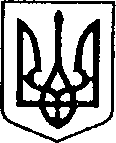 УКРАЇНАЧЕРНІГІВСЬКА ОБЛАСТЬН І Ж И Н С Ь К А    М І С Ь К А    Р А Д АВ И К О Н А В Ч И Й    К О М І Т Е ТР І Ш Е Н Н Явід __________ р.		               м. Ніжин		                    № ___Про виведення дитини з прийомної сім’їВідповідно до ст.ст. 34,51,52,53,59,73 Закону України «Про місцеве самоврядування» та п.6 постанови Кабінету міністрів  України від 26.04.2002 р. № 565 «Про затвердження Положення про прийомну сім’ю», на підставі заяви …. та рішення комісії з питань захисту прав дитини від 07.02.2022 року, виконавчий комітет Ніжинської міської ради вирішив:Вивести з 17.02.2022 р. дитину, позбавлену батьківського піклування,  ….., ….. р.н., який є студентом ….., з прийомної сім’ї ….., …. р.н., та ….., ….. р.н., яка проживає за адресою: вулиця ……., місто Ніжин, Чернігівської області., з подальшим переведенням його на повне державне забезпечення.Припинити з 17.02.2022 р. дію договору № …. від ….. «Про  влаштування дитини на виховання та спільне проживання у прийомній сім’ї», укладеного між прийомною сім’єю ….., …… р.н., та ….., …. р.н., та виконавчим комітетом Ніжинської міської ради за згодою сторін.Службі у справах дітей виконавчого комітету Ніжинської міської ради (Рацин Н.Б):3.1.Направити до служби у справах дітей Бобровицької міської ради копію даного рішення. 3.2.Направити до Ніжинського міського центру соціальних служб копію рішення «Про виведення дитини з прийомної сім’ї».3.3. Направити до управління соціального захисту  населення копію рішення «Про виведення дитини з прийомної сім’ї».3.4.Направити до служби у справах дітей Чернігівської обласної державної адміністрації копію рішення «Про виведення дитини з прийомної сім’ї».3.5.Направити до КЗ «Ніжинський фаховий коледж культури і мистецтв імені Марії Заньковецької» копію рішення «Про виведення дитини з прийомної сім’ї».4.Начальнику служби у справах дітей Рацин Н.Б. забезпечити оприлюднення даного рішення на офіційному сайті міської ради протягом 5 робочих днів з дня його прийняття.5.Контроль за виконанням рішення покласти на заступника міського голови з питань діяльності виконавчих органів ради Грозенко І.В.Головуючий на засіданні виконавчого комітету Ніжинської міської ради перший заступник міського голови з питань діяльності виконавчих органів ради                           Федір ВОВЧЕНКОПояснювальна запискадо проекту рішення «Про виведення дитини з прийомної сім’ї»Відповідно до статей 34, 51, 52, 59, 73 Закону України «Про місцеве самоврядування в Україні», виконавчий комітет міської ради має право розглядати питання щодо правових засад захисту прав малолітніх (неповнолітніх) дітей.З метою захисту прав та інтересів неповнолітньої дитини, відповідно до п.6 постанови Кабінету міністрів України від 26.04.2002 р. № 565 «Про затвердження Положення про прийомну сім’ю», на підставі заяви …., та рішення комісії з питань захисту прав дитини від 07.02.2022 року дія договору припиняється за згодою сторін.Даний проект рішення містить інформацію, яка належить до конфіденційної та без згоди осіб, яких вона стосується, опублікуванню не підлягає відповідно до статті 32 Конституції України, статей 301, 302 Цивільного кодексу України, Закону України «Про доступ до публічної інформації» №2939-VI від 13.01.2011р., «Про захист персональних даних» №2297-VI від 01.06.2010 р. Проект рішення оприлюднений на сайті Ніжинської міської ради з 15.02.2022 р.Враховуючи вищевикладене, проект рішення «Про виведення дитини з  прийомної сім’ї» може бути розглянутий на засіданні виконавчого комітету з позитивним вирішення питанням.Доповідати проект рішення «Про виведення дитини з прийомної сім’ї», на засіданні виконавчого комітету Ніжинської міської ради буде начальник служби у справах дітей Наталія Рацин.Заступник міського голови                                            Ірина ГРОЗЕНКО